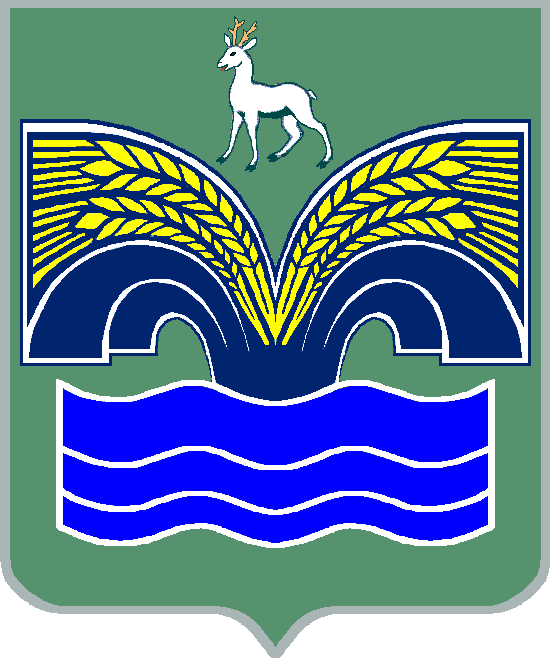 АДМИНИСТРАЦИЯМУНИЦИПАЛЬНОГО РАЙОНА КРАСНОЯРСКИЙСАМАРСКОЙ ОБЛАСТИПОСТАНОВЛЕНИЕот 02.06.2023 №  156О внесении изменений в постановление администрации муниципального района Красноярский Самарской области от 06.12.2022 № 322 «Об установлении платы за наем, содержание жилого помещения на территории сельского поселения Коммунарский муниципального района Красноярский Самарской области»В соответствии с ч.1 ст. 154, ч.З ст. 156, ч.4 ст. 158 Жилищного кодекса Российской Федерации, п.6 4.1 ст. 14, ч.4 ст. 15, п.1 ч.1 ст. 17, п.З ч.4 ст.36 Федерального закона от 06.10.2003 № 131-ФЭ «Об общих принципах организации местного самоуправления в Российской Федерации», приказом Министерства строительства и жилищно-коммунального хозяйства Российской Федерации от 27.09.2016                        № 668/пр «Об утверждении методических указаний установления размера платы за пользование жилым помещением для нанимателей жилых помещений по договорам социального найма и договорам найма жилых помещений муниципального жилого фонда», п.З ст.40 Устава муниципального района Красноярский Самарской области, принятого решением Собрания представителей муниципального района Красноярский Самарской области от 14.05.2015 № 20-СП, соглашением между Администрацией сельского поселения Коммунарский муниципального района Красноярский Самарской области и Администрацией муниципального района Красноярский Самарской области о передаче осуществления части полномочий по организации в границах поселения электро-, тепло-, газо- и водоснабжения населения, водоотведения, снабжения населения топливом в части установления размера платы за наем, содержание жилого помещения от 23.12.2020 № 11 (с изм. от 03.10.2022, 06.03.2023), Администрация муниципального района Красноярский Самарской области ПОСТАНОВЛЯЕТ:Внести в постановление администрации муниципального района Красноярский Самарской области от 06.12.2022 № 322    «Об установлении платы за наем, содержание жилого помещения на территории сельского поселения Коммунарский муниципального района Красноярский Самарской области» следующие изменения:приложение 1 изложить согласно приложению 1 к настоящему постановлению;приложение 2 изложить согласно приложению 2 к настоящему постановлению.Опубликовать настоящее постановление в газете «Красноярский вестник» и разместить на официальном сайте администрации муниципального района Красноярский Самарской области в информационно - телекоммуникационной сети «Интернет».Настоящее постановление вступает в силу с 1 июля 2023 года.Глава района                                                                              М.В.БелоусовБадина 21955      ПРИЛОЖЕНИЕ 1                                          к постановлению администрации муниципального района Красноярский Самарской области                       от  02.06.2023  № 156 « Платаза пользование жилым помещением (плата за наем) для нанимателей жилых помещений по договорам социального найма и договорам найма жилых помещений муниципального жилищного фонда на территории сельского поселения Коммунарский муниципального района Красноярский Самарской области          »ПРИЛОЖЕНИЕ 2                                      к постановлению администрации муниципального района Красноярский Самарской области                                   от  02.06.2023  № 156« Платаза содержание жилого помещения для нанимателей жилых помещений по договорам социального найма, договорам найма жилых помещений муниципального жилищного фонда, собственников жилых помещений, которые не приняли решение о выборе способа управления многоквартирным домом, собственников помещений в многоквартирном доме, которые на своем общем собрании не приняли решение об установлении размера платы за содержание жилого помещения на территории сельского поселения Коммунарский муниципального района Красноярский Самарской области»   »№п/пКатегория жилых домовПлата за наем руб./м2 общей площади1.Жилые дома, имеющие все виды благоустройства5,64№п/пКатегория жилых домовПлата за содержание жилого помещения руб./м2 общей площади1.Жилые дома, имеющие все виды благоустройства69,38